Reguły, dnia  16 lipca 2020 rZnak Sprawy: CUW.231.2.4.2020Na podstawie art. 39 ustawy z dnia 29 stycznia 2004 r. Prawo zamówień publicznych
(Dz. U. z 2019 r. poz. 1843) Centrum Usług Wspólnych Gminy Michałowice zaprasza
do udziału w postępowaniu prowadzonym w trybie:  PRZETARGU NIEOGRANICZONEGO o wartości szacunkowej nie przewyższającej kwoty określonej w przepisach wydanych  na podstawie art. 11 ust. 8 ustawy pn.  Świadczenie usług w zakresie zapewnienia uczniom niepełnosprawnym zamieszkałym na terenie Gminy Michałowice transportu i opieki w czasie przewozu
do szkół  i placówek oświatowych w roku szkolnym 2020/2021.SPECYFIKACJA ISTOTNYCH WARUNKÓW  ZAMÓWIENIA Sporządził:      Agnieszka Sokołowska, Tomasz WróblewskiZatwierdził:               Ewa Wierzgała Dyrektor Centrum Usług Wspólnych  Nazwa: Centrum Usług Wspólnych Gminy Michałowiceul. Aleja Powstańców Warszawy 1,  05-816 RegułyNIP GMINY: 534 24 80 595 E-Mail: cuw.michalowice.plGodziny pracy CUWponiedziałek- piątek od 8.00 do 16.00 Centrum Usług Wspólnych Gminy Michałowice,  zaprasza do udziału w postępowaniu o udzielnie zamówienia publicznego prowadzonym w trybie przetargu nieograniczonego pn. „Świadczenie usług w zakresie zapewnienia uczniom niepełnosprawnym, zamieszkałym na terenie Gminy Michałowice, transportu i opieki w czasie przewozu do szkół i placówek oświatowych w roku szkolnym 2020/2021”.Postępowanie o udzielenie zamówienia publicznego prowadzone jest w trybie przetargu nieograniczonego na usługę, której wartość nie jest większa niż kwoty określone w przepisach wydanych na podstawie art. 11 ust. 8 ustawy. Podstawa prawna udzielenia zamówienia publicznego: art. 10 ust. 1 oraz art. 39-44 ustawy.Podstawa prawna opracowania SIWZ: 	Ustawa z dnia 29 stycznia 2004 r. Prawo zamówień publicznych (Dz. U. z 2019 r., poz. 1843); Rozporządzenie Ministra Rozwoju z dnia 26 lipca 2016 r. w sprawie rodzajów dokumentów, jakich może żądać zamawiający od wykonawcy w postępowaniu o udzielenie zamówienia (Dz. U. z 2016 r., poz. 1126); Rozporządzenie Prezesa Rady Ministrów z dnia 29 grudnia 2017 r. w sprawie średniego kursu złotego w stosunku do euro stanowiącego podstawę przeliczania wartości zamówień publicznych (Dz. U. z 2019 r., poz. 2453); Rozporządzenie Prezesa Rady Ministrów z dnia 29 grudnia 2017 r. w sprawie kwot wartości zamówień oraz konkursów, od których uzależniony jest obowiązek przekazywania ogłoszeń Urzędowi Publikacji Unii Europejskiej (Dz. U. z 2017 r., poz. 2479); Rozporządzenie Ministra Rozwoju z dnia 26 lipca 2016 r. w sprawie protokołu postępowania udzielenie zamówienia publicznego (Dz. U. z 2016 r., poz. 1128). Ustawa z dnia 23 kwietnia 1964 r. – Kodeks cywilny (tj. Dz. U. z 2019 r. poz. 1145 ze zm.). Miejsce publikacji ogłoszenia o przetargu: Biuletyn Zamówień Publicznych – 563076-N-2020 z dnia 16.07.2020 r.Strona internetowa Zamawiającego – www.cuw.michalowice.plMiejsce publicznie dostępne w siedzibie Zamawiającego – tablica informacyjna Zamawiającego. 3. OPIS PRZEDMIOTU ZAMÓWIENIA  Przedmiotem zamówienia jest świadczenie usług w zakresie zapewnienia uczniom niepełnosprawnym, zamieszkałym na terenie Gminy Michałowice,  transportu i opieki
w czasie przewozu do szkół i placówek oświatowych we wszystkie dni nauki tj. 188 dni zgodnie z kalendarzem roku szkolnego w okresie od 1 września 2020 roku do 25 czerwca 2021 roku. Zamówienie będzie wykonywane na trasach: trasa I transport do Warszawy,trasa II transport do Pruszkowa,trasa III transport do Brwinowa,trasa IV transport do Piastowa.Zamówienie obejmuje łącznie dowóz 11 dzieci, uczęszczających do szkół podstawowych i ośrodków szklono – wychowawczych. Uczniowie dowożeni z terenu Gminy Michałowic do Warszawy – 3 uczniów:Warszawa, ul. Kleczewska 50 – Niepubliczna Szkoła Podstawowa Fudnacja Scolar – 1 uczeń odbierany z ul. Parkowej w Michałowicach,Warszawa, ul. Kordeckiego 54 – Zespół Szkół Specjalnych nr 90 - 1 uczeń odbierany
z ul. Poniatowskiego  w Michałowicach, Warszawa ul. Marynarska 2/6 –  LXV LO z Oddziałami Integracyjnymi im. Gen. J.Bema - 1 uczeń odbierany  z ul. Kubusia Puchatka w Granicy. Uczniowie dowożeni z terenu Gminy Michałowice do Pruszkowa – 4 uczniów:Pruszków, ul. Wapienna 2 – Specjalny Ośrodek Szkolno-Wychowawczy – 3 uczniów odbieranych:
ul. Niecała w Opaczy – Kolonii, ul. Stara Droga w Komorowie, ul. Ludowa
w Michałowicach.Pruszków, ul. Obrońców Pokoju 44 – Szkoła Podstawowa nr 8 – 1 uczeń odbierany z ul. Kościuszki w Michałowicach.Uczniowie dowożeni z terenu Gminy do Brwinowa – 2 uczniów:Brwinów, ul. Szkolna 18 – Niepubliczna Szkoła Podstawowa Specjalna – 1 uczeń odbierany z ul. Jesiennej w Nowej Wsi,  ul. Kościuszki w Michałowicach.Uczniowie dowożeni z terenu Gminy do Piastowa – 2 uczniów:Piastów, ul. Namysłowskiego 11 – Niepubliczna Szkoła Podstawowa Fundacji ADYS – 2 uczniów odbieranych z ul. Głównej i z ul. Rzemieślniczej w Nowej Wsi, UWAGA:Zamawiający wymaga, aby:osoby biorące udział w realizacji zamówienia nie były prawomocnie skazane za popełnienie przestępstwa.osoby biorące udział w realizacji zamówienia nie były wpisane do „Rejestru Sprawców Przestępstw na Tle Seksualnym”Wykonawca przewoził dzieci niepełnosprawne zamieszkałe wyłącznie na terenie Gminy Michałowice.UWAGA:Zamawiający zastrzega sobie prawo do zmian w zakresie zmian danych osobowych, w tym do zmiany liczby dzieci lub adresów zamieszkania i nauki dowożonych dzieci. Pełny zakres przedmiotu zamówienia określony jest w opisie przedmiotu zamówienia stanowiącym załącznik do niniejszej SIWZ. Na podstawie art. 29 ust. 3a ustawy Pzp Zamawiający określa wymagania zatrudnienia przez Wykonawcę lub podwykonawcę na podstawie umowy o pracę osób wykonujących wskazane poniżej czynności w zakresie realizacji zamówienia.  Wykonawca przy realizacji przedmiotowego zamówienia zatrudni na podstawie umowy
o pracę w pełnym wymiarze czasu pracy przez okres trwania umowy, zgodnie z art. 22 § 1 ustawy z dnia 26 czerwca 1974 r. Kodeks pracy (Dz.  U.  z  2019  r. poz. 1040 ze zm.) – osoby, które wykonują czynności bezpośrednio związane z wykonywaniem prac,
tj.: co najmniej 4 osoby skierowane do wykonania przedmiotu umowy w zakresie: obsługi samochodów przeznaczonych do przewozu dzieci (kierowcy) na cały okres realizacji umowy
i co najmniej 4 osoby skierowane do wykonania przedmiotu umowy w zakresie: opieki nad dziećmi podczas jazdy samochodem (opiekun) na cały okres realizacji umowy. Zamawiający wymaga, by ww. czynności o ile nie będą wykonywane przez daną osobę
w ramach prowadzonej przez nią działalności gospodarczej, były wykonywane przez osoby zatrudnione (przez Wykonawcę lub podwykonawcę) na podstawie umowy o pracę. Wymagania w zakresie zatrudnienia, nie dotyczą faktu zatrudniania określonych grup pracowników w ogóle, ale zatrudnienia osób do realizacji niniejszego zamówienia.
Nie może stanowić spełnienia warunku określonego powyżej samo tylko zatrudnienie ww. osób, którzy następnie nie będą uczestniczyli w wykonywaniu zamówienia. Wykonawca na żądanie Zamawiającego, obowiązany jest udokumentować zatrudnianie osób, o których mowa powyżej. W związku z tym Wykonawca obowiązany jest ewidencjonować czas pracy tych osób ze wskazaniem tożsamości danej osoby oraz czynności, które były wykonywane przez tę osobę w ramach realizacji przedmiotowego zamówienia; W sytuacji, gdy ww. osoby w okresie realizacji zamówienia rozwiąże umowę lub gdy uczyni to Wykonawca, zobowiązany jest on do zatrudnienia w miejsce tej osoby, innej osoby; Z tytułu niespełnienia wymagań w zakresie zatrudnienia ww. osób, w związku
z realizacją zamówienia Wykonawca zapłaci karę umowną w wysokości kreślonej
w § 4 ust. 7 pkt 5 Projektu umowy. Składając ofertę Wykonawca złoży oświadczenie w zakresie zatrudnienia osób przy realizacji zamówienia w ramach danej części, zawarte w formularzu oferty (załącznik nr 1 do SIWZ), natomiast dokumentację potwierdzającą spełnianie tych wymogów obowiązany będzie przedstawić na etapie realizacji zamówienia na każde żądanie Zamawiającego. Zamawiający zastrzega sobie możliwość przeprowadzania kontroli w zakresie spełniania przez Wykonawcę wymogów dotyczących zatrudnienia osób na podstawie umowy o pracę, w miejscu wykonywania świadczenia objętego nin. postępowaniem.  W przypadku uzasadnionych wątpliwości co do przestrzegania prawa pracy przez Wykonawcę lub Podwykonawcę, Zamawiający może zwrócić się o przeprowadzenie kontroli przez Państwową Inspekcję Pracy.  Szczegółowe obowiązki Wykonawcy określone są w opisie przedmiotu zamówienia oraz
w Projekcie umowy stanowiącym załączniki do niniejszej SIWZ . OZNACZENIE WG WSPÓLNEGO SŁOWNIKA ZAMÓWIEŃ (CPV)  Główny przedmiot: 90130000-8 – Usługi w zakresie specjalistycznego transportu drogowego osób. Zamawiający przewiduje możliwości udzielenie zamówień, o których mowa w art. 67 ust. 1  pkt. 6 ustawy Pzp . w okresie 3 lat od udzielenia zamówienia podstawowego,  dotychczasowemu  Wykonawcy usług, które stanowić będą nie więcej niż 30% wartości zamówienia podstawowego. Zamówienia te polegają na powtórzeniu podobnych usług i są zgodne z przedmiotem zamówienia podstawowego, a ich całkowita wartość została uwzględniona przy obliczaniu wartości zamówienia podstawowego. Zakres prac może dotyczyć usług dowozu dzieci niepełnosprawnych do szkół i placówek oświatowych. Zamówienia zostaną udzielone na podstawie odrębnej umowy w oparciu o wycenę prac, po zaakceptowaniu przez Zamawiającego.   Zamawiający nie dopuszcza możliwości składania ofert częściowych, Zamawiający nie dopuszcza możliwości składania ofert wariantowych; Zamawiający nie przewiduje zawarcia umowy ramowej; Zamawiający nie przewiduje przeprowadzenia aukcji elektronicznej; Zamawiający nie przewiduje zwrotu kosztów udziału w postępowaniu; Zamawiający nie przewiduje rozliczeń w walutach obcych; Zamawiający nie przewiduje udzielania zaliczek na poczet wykonania zamówienia; Zamawiający nie przewiduje zmian cen wynikających ze zmiany kursów walut; Zamawiający informuje, że zamówienie nie jest finansowane ze środków Unii Europejskiej; przed wszczęciem postępowania o udzielenie zamówienia Zamawiający nie przeprowadził dialogu technicznego, o którym mowa w art. 31a ustawy; Zamawiający nie przewiduje stawiania wymagań związanych z realizacją zamówienia dotyczących zatrudnienia osób, o których mowa w art. 29 ust. 4 ustawy Pzp; Zamawiający nie przewiduje możliwości składania ofert w postaci katalogów elektronicznych lub dołączenia katalogów elektronicznych do oferty, o których mowa w art. 10a ust. 2 ustawy Pzp; Zamawiający wymaga zatrudnienia przez Wykonawcę lub podwykonawcę na podstawie umowy o pracę osób wykonujących wskazane przez Zamawiającego  czynności w zakresie realizacji zamówienia, o których mowa w  art. 29 ust. 3a ustawy Pzp; Zamawiający nie dokonuje zastrzeżenia obowiązku osobistego wykonania przez Wykonawcę kluczowych części zamówienia,  zgodnie z art. 36a ust. 2 ustawy Pzp.  Zamawiający żąda wskazania przez Wykonawcę części zamówienia, których wykonanie zamierza powierzyć podwykonawcom, i podania przez Wykonawcę  firm podwykonawców. Brak powyższej informacji oznaczać będzie, że Wykonawca nie będzie korzystał
z podwykonawstwa przy realizacji zamówienia. Zamawiający zastrzega iż podwykonawcą nie może być podmiot (osoba fizyczna/osoba prawna), z którym Zamawiający rozwiązał albo wypowiedział umowę w sprawie zamówienia publicznego albo odstąpił od umowy w sprawie zamówienia publicznego, z powodu okoliczności, za które dany podmiot ponosi odpowiedzialność. Wykonawca ponosi wobec Zamawiającego pełną odpowiedzialność za prace, które wykonuje przy pomocy podwykonawców. Wykonawca ponosi pełną odpowiedzialność za właściwe i terminowe wykonanie całego przedmiotu umowy, w tym także odpowiedzialność za jakość, terminowość oraz bezpieczeństwo realizowanych zobowiązań wynikających z umów o podwykonawstwo. Zamawiający nie stawia żądania o którym mowa w art. 25a ust. 5 ustawy Pzp aby Wykonawca, który zamierza powierzyć wykonanie części zamówienia podwykonawcom, w celu wykazania braku istnienia wobec nich podstaw do wykluczenia w udziału w postępowaniu zamieścił informację o podwykonawcach w oświadczeniu.. Zamawiający nie żąda od Wykonawcy przedstawienia dokumentów wymienionych  w pkt. 12.4 niniejszej SIWZ, dotyczących podwykonawcy, któremu zamierza powierzyć części zamówienia, a który nie jest podmiotem, na którego zdolnościach lub sytuacji Wykonawca polega na zasadach określonych w art. 22 a ustawy Prawo zamówień publicznych. Jeżeli zmiana albo rezygnacja z podwykonawcy dotyczy podmiotu, na którego zasoby wykonawca powoływał się, na zasadach określonych w art. 22a ust. 1 Pzp, w celu wykazania spełniania warunków udziału w postępowaniu, Wykonawca jest obowiązany wykazać Zamawiającemu, że proponowany inny podwykonawca lub wykonawca samodzielnie spełnia je w stopniu nie mniejszym niż podwykonawca, na którego zasoby wykonawca powoływał się w trakcie postępowania o udzielenie zamówienia.  Powierzenie wykonania części przedmiotu zamówienia podwykonawcy lub podwykonawcom wymaga zawarcia umowy o podwykonawstwo, przez którą należy rozumieć umowę w formie pisemnej o charakterze odpłatnym, której przedmiotem są dostawy, usługi lub roboty budowlane, stanowiące część zamówienia publicznego, zawartą między 	wyłonionym 	przez 	Zamawiającego 	Wykonawcą 	a innym 	podmiotem (podwykonawcą). W przypadku dokonania bezpośredniej zapłaty podwykonawcy Zamawiający potrąca kwotę wypłaconego wynagrodzenia z wynagrodzenia należnego Wykonawcy. Konieczność wielokrotnego dokonywania bezpośredniej zapłaty podwykonawcy lub konieczność dokonania bezpośrednich zapłat na sumę większą niż 5% wartości umowy w sprawie zamówienia publicznego może stanowić podstawę do odstąpienia od umowy w sprawie zamówienia publicznego przez Zamawiającego. 7.  TERMIN WYKONANIA ZAMÓWIENIA  Termin wykonania zamówienia:od dnia 01 września 2020 roku do dnia 25 czerwca 2021 roku. 8.  SPOSÓB POROZUMIEWANIA SIĘ 	POMIĘDZY ZAMAWIAJĄCYM A WYKONAWCAMI  Komunikacja pomiędzy Zamawiającym a Wykonawcami, odbywa się za pośrednictwem operatora pocztowego, w rozumieniu ustawy z dnia 23 listopada 2012 r. – Prawo pocztowe, osobiście za pośrednictwem posłańca, faksu lub przy użyciu środków komunikacji elektronicznej w rozumieniu ustawy z dnia 18 lipca 2002 r. o świadczeniu usług elektroniczną.Wszelkie zawiadomienia, oświadczenia, wnioski oraz informacje przekazane za pomocą faksu lub w formie elektronicznej wymagają na żądanie każdej ze stron, niezwłocznego potwierdzenia faktu ich otrzymania.  Osobami uprawnionymi do kontaktowania się z Wykonawcami w zakresie zamówienia są:  Tomasz Wróblewski tel. 22 350 91 57, e-mail: wroblewski@cuw.michalowice.pl 10. WARUNKI UDZIAŁU W POSTĘPOWANIU  UDZIELENIE ZAMÓWIENIA PUBLICZNEGO MOGĄ UBIEGAĆ SIĘ WYKONAWCY, KTÓRZY: nie podlegają wykluczeniu z postępowania o udzielenie zamówienia publicznego
w okolicznościach, o których mowa w art. 24 ust. 1 pkt. 12-23 ustawy Pzp; nie podlegają wykluczeniu z postępowania o udzielenie zamówienia publicznego
w okolicznościach, o których mowa w art. 24 ust. 5 pkt. 1 i 8 ustawy Pzp. spełniają warunki określone w art. 22 ust. 1 pkt. 2 ustawy Pzp dotyczące:  kompetencji lub uprawnień do prowadzenia określonej działalności zawodowej, o  ile wynika to z odrębnych przepisów – Wykonawca spełni warunek jeżeli wykaże, że: posiada aktualną licencję na wykonywanie transportu drogowego w zakresie przewozu osób, zgodnie z ustawą o transporcie drogowym z dnia 06 września 2001 roku o transporcie drogowym  (Dz. U. z 2017 r., poz. 2200) obejmującą swoją ważność min. okres obowiązywania umowy;  sytuacji finansowej  lub ekonomicznej – Wykonawca spełni warunek jeżeli wykaże, że: posiada ubezpieczenie od odpowiedzialności cywilnej w zakresie prowadzonej działalności związanej z przedmiotem zamówienia na sumę ubezpieczenia nie mniejszą niż 150 000,00 złotych na okres  realizacji zamówienia.  Dokument musi być ważny na dzień składania ofert. W przypadku ustalenia limitu sumy ubezpieczenia na jedno zdarzenie suma ta nie może być niższa niż 150 000,00 złotych.  zdolności technicznej lub zawodowej - Wykonawca spełni warunek jeżeli wykaże że: wykonał nie wcześniej niż w okresie ostatnich 3 lat przed upływem terminu składania ofert, a jeżeli okres prowadzenia działalności jest krótszy - w tym okresie, wykonał należycie lub wykonuje należycie:  - co najmniej 3 usługi polegające na przewozie osób niepełnosprawnych do szkół i  placówek oświatowych, o wartości nie mniejszej niż 100 000,00 złotych każda. UWAGAWykonawca przedstawi dowody określające  czy ta usługa została wykonana lub jest wykonywana należycie.wykazu narzędzi, wyposażenia zakładu lub urządzeń technicznych - Wykonawca spełni warunek jeżeli wykaże się dysponowaniem potencjału technicznego w niżej wymienionym zakresie, wraz z informacją o podstawie dysponowania tymi zasobami: - co najmniej  4 sztukami pojazdów samochodowych spełniających wymagania określone w opisie przedmiotu zamówienia stanowiący załącznik do niniejszej SIWZ. UWAGAUżyty sprzęt musi posiadać aktualne dokumenty dopuszczające do ruchu drogowego – zgodnie z przepisami obowiązującymi w tym zakresie.skieruje do realizacji zamówienia osoby posiadające kwalifikacje zawodowe oraz uprawnienia niezbędne do wykonania zamówienia publicznego, tj.:  co najmniej 4 kierowców, posiadających uprawnienia zawodowe wynikające z ustawy o transporcie drogowym z dnia 06 września 2001 roku o transporcie drogowym (Dz. U. z 2017 r., poz. 2200) ; co najmniej 4 opiekunów, posiadających przygotowanie do wykonywania podstawowych czynności pielęgnacyjno – opiekuńczych wobec dzieci w szczególnych przypadkach medycznych (autyzm, padaczka, zachowanie agresywne) w czasie ich przewozu oraz posiadających udokumentowane przeszkolenie w zakresie udzielania pierwszej pomocy. Zamawiający może, na każdym etapie postępowania, uznać, że Wykonawca nie posiada wymaganych zdolności, jeżeli zaangażowanie zasobów technicznych lub zawodowych wykonawcy w inne przedsięwzięcia gospodarcze wykonawcy może mieć negatywny wpływ na realizację zamówienia. Wykonawca może w celu potwierdzenia spełniania warunków, o których mowa
w pkt 10.1  SIWZ w stosownych sytuacjach oraz w odniesieniu do konkretnego zamówienia, lub jego części, polegać na zdolnościach technicznych lub zawodowych lub sytuacji finansowej lub ekonomicznej innych podmiotów, niezależnie od charakteru prawnego łączących go z nim stosunków prawnych, Zamawiający jednocześnie informuje, iż „stosowna sytuacja” wystąpi wyłącznie w przypadku kiedy:  Wykonawca, który polega na zdolnościach lub sytuacji innych podmiotów udowodni zamawiającemu, że realizując zamówienie, będzie dysponował niezbędnymi zasobami tych podmiotów, w szczególności przedstawiając zobowiązanie tych podmiotów do oddania mu do dyspozycji niezbędnych zasobów na potrzeby realizacji zamówienia.  Zamawiający oceni, czy udostępniane wykonawcy przez inne podmioty zdolności techniczne lub zawodowe lub ich sytuacja finansowa lub ekonomiczna, pozwalają na wykazanie przez wykonawcę spełniania warunków udziału w postępowaniu oraz zbada, czy nie zachodzą wobec tego podmiotu podstawy wykluczenia, o których mowa w art. 24 ust. 1 pkt 13–23 i ust. 5.  W odniesieniu do warunków dotyczących wykształcenia, kwalifikacji zawodowych lub doświadczenia, Wykonawcy mogą polegać na zdolnościach innych podmiotów, jeśli podmioty te zrealizują usługi, do realizacji których te zdolności są wymagane. 11. PODSTAWY WYKLUCZENIA WYKONAWCY Z POSTĘPOWANIAZamawiający wykluczy z postępowania Wykonawcę w przypadku niespełnienia warunków określonych w art. 24 ust. 1 pkt. 12 – 23 ustawy Prawo zamówień publicznych. Zamawiający przewiduje dodatkowo możliwość wykluczenia Wykonawcy w sytuacjach określonych w art. 24 ust. 5 pkt. 1 i 8 tj. Wykonawcy:  w stosunku do którego otwarto likwidację, w zatwierdzonym przez sąd układzie w postępowaniu restrukturyzacyjnym jest przewidziane zaspokojenie wierzycieli przez likwidację jego majątku lub sąd zarządził likwidację jego majątku w trybie art. 332 ust. 1 ustawy z dnia 15 maja 2015 r. – Prawo restrukturyzacyjne (Dz. U. z 2016 r. poz. 1574, 1579, 1948) lub którego upadłość ogłoszono, z wyjątkiem wykonawcy, który po ogłoszeniu upadłości zawarł układ zatwierdzony prawomocnym postanowieniem sądu, jeżeli układ nie przewiduje zaspokojenia wierzycieli przez likwidację majątku upadłego, chyba że sąd zarządził likwidację jego majątku w trybie art. 366 ust. 1 ustawy z dnia 28 lutego 2003 r. – Prawo upadłościowe (Dz. U. z 2016 r. poz. 2171, 2260, 2261 oraz z 2017 r. poz. 791) - zgodnie z art. 24 ust. 5 pkt 1) ustawy Pzp;  który naruszył obowiązki dotyczące płatności podatków, opłat lub składek na ubezpieczenia społeczne lub zdrowotne, co zamawiający jest w stanie wykazać za pomocą stosownych środków dowodowych, z wyjątkiem przypadku, o którym mowa w art. 24 ust. 1 pkt 15, chyba że Wykonawca dokonał płatności należnych podatków, opłat lub składek na ubezpieczenia społeczne lub zdrowotne wraz z odsetkami lub grzywnami lub zawarł wiążące porozumienie w sprawie spłaty tych należności – zgodnie z art. 24 ust. 5 pkt. 8) ustawy Pzp . 12. WYKAZ OŚWIADCZEŃ LUB DOKUMENTÓW POTWIERDZAJĄCYCH SPEŁNIANIE WARUNKÓW UDZIAŁU W POSTEPOWANIU ORAZ BRAK PODSTAW WYKLUCZENIADo oferty każdy Wykonawca musi dołączyć aktualne na dzień składania ofert oświadczenia w zakresie wskazanym w załączniku nr 2 i 3 do SIWZ.  Informacje zawarte w oświadczeniach, o których mowa w zał. nr 2 i 3 do SIWZ będą stanowić wstępne potwierdzenie, że Wykonawca nie podlega wykluczeniu oraz spełnia warunki udziału w postępowaniu. FORMA DOKUMENTÓW:  Oświadczenia o których mowa wyżej muszą być złożone: w oryginale – zgodnie z § 14 ust. 1 Rozporządzenia Ministra Rozwoju z dnia 26 lipca 2016 r. w sprawie rodzajów dokumentów, jakich może żądać Zamawiający od wykonawcy w postępowaniu o udzielenie zamówienia, zwanego dalej również „Rozporządzeniem”, w formie pisemnej albo w postaci elektronicznej – zgodnie z art. 17 ustawy z dnia
22 czerwca 2016 r. o zmianie ustawy Prawo zamówień publicznych oraz niektórych innych ustaw (Dz. U. poz. 1020) zwaną dalej również „nowelą zmieniającą” W przypadku wspólnego ubiegania się o zamówienie przez Wykonawców oświadczenia
o których mowa w pkt. 12.1 SIWZ składa każdy z wykonawców wspólnie ubiegających się o zamówienie. Oświadczenia te mają potwierdzać spełnianie warunków udziału
w postępowaniu oraz brak podstaw wykluczenia w zakresie, w którym każdy z wykonawców wykazuje spełnianie warunków udziału w postępowaniu i brak podstaw do wykluczenia. Jeżeli Wykonawca powołuje się na zasoby podmiotów trzecich w celu wykazania braku  istnienia wobec nich podstaw wykluczenia oraz spełniania, w zakresie, w jakim powołuje się na ich zasoby, warunków udziału w postępowaniu, to zamieszcza informacje o tych podmiotach w oświadczeniach o którym w pkt 12.1, dla każdego z tych podmiotów odrębnie. Jeżeli Wykonawca zamierza powierzyć wykonanie części przedmiotu zamówienia podwykonawcom, w celu wykazania braku istnienia wobec nich podstaw wykluczenia z udziału w postępowaniu, zamieszcza informacje o podwykonawcach w oświadczeniach, o którym mowa w pkt. 12.1, dla każdego z tych podmiotów odrębnie. Zamawiający przed udzieleniem zamówienia wezwie Wykonawcę, którego oferta została najwyżej oceniona, do złożenia w wyznaczonym, nie krótszym niż 5 dni terminie, wskazanych poniżej oświadczeń lub dokumentów potwierdzających spełnienie warunków udziału w postępowaniu oraz braku podstaw do wykluczenia z postępowania, aktualnych na dzień ich złożenia. W celu potwierdzenia spełniania przez Wykonawcę warunków udziału w postępowaniu Zamawiający żąda następujących dokumentów (dokumenty składana na wezwanie Zamawiającego): aktualnej licencji na wykonywanie transportu drogowego w zakresie przewozu osób, zgodnie z ustawą o transporcie drogowym z dnia 06 września 2001 roku o transporcie drogowym (Dz. U. z 2017 r., poz. 2200) obejmującą swoją ważność min. okres obowiązywania umowy; dokumentu potwierdzającego, że Wykonawca jest ubezpieczony od odpowiedzialności cywilnej w zakresie prowadzonej działalności związanej z przedmiotem zamówienia, na sumę nie mniejszą niż 150 000,00 złotych  na okres  realizacji zamówienia. Dokument musi być ważny na dzień składania ofert. W przypadku ustalenia limitu sumy ubezpieczenia na jedno zdarzenie suma ta nie może być niższa niż 150 000,00 złotych. UWAGA Jeżeli z uzasadnionej przyczyny Wykonawca nie może złożyć wymaganych przez Zamawiającego dokumentów dot. sytuacji finansowej lub ekonomicznej, Zamawiający dopuszcza złożenie przez Wykonawcę innego dokumentu o którym mowa w art. 26 ust. 2c ustawy Pzp. wykazu usług wykonywanych, a w przypadku świadczeń okresowych lub ciągłych również wykonywanych tj. co najmniej 3 usługi polegające polegające na przewozie osób niepełnosprawnych do szkół i  placówek oświatowych, o wartości nie mniejszej niż 100 000,00 złotych każda, w okresie ostatnich trzech lat przed upływem terminu składania ofert, a jeżeli okres prowadzenia działalności jest krótszy – w tym okresie, wraz z podaniem ich wartości, przedmiotu, dat wykonania i podmiotów, na rzecz których usługi zostały wykonane - według wzoru określonego w załączniku nr 7 do SIWZ; dowodów określających, czy te usługi zostały wykonane lub są wykonywane należycie
i prawidłowo ukończone. UWAGADowodami, o których mowa powyżej, są referencje bądź inne dokumenty wystawione przez podmiot, na rzecz którego dostawy lub usługi  były wykonywane, a w przypadku świadczeń okresowych lub ciągłych są wykonywane, a jeżeli z uzasadnionej przyczyny o obiektywnym charakterze Wykonawca nie jest w stanie uzyskać tych dokumentów – oświadczenie Wykonawcy; w przypadku świadczeń okresowych lub ciągłych nadal wykonywanych referencje bądź inne dokumenty potwierdzające ich należyte wykonanie powinny być wydane nie wcześniej niż 3 miesiące przed upływem terminu składania ofert.  W przypadku gdy Zamawiający jest podmiotem, na rzecz którego usługi wskazane w wykazie zostały wcześniej wykonane, Wykonawca nie ma obowiązku przedkładania dowodów. wykaz narzędzi, wyposażenia zakładu lub urządzeń technicznych w niżej wymienionym zakresie, wraz z informacją o podstawie dysponowania tymi zasobami - według wzoru określonego w załączniku nr 8 do SIWZ: - co najmniej  4 sztukami pojazdów samochodowych spełniających wymagania określone w opisie przedmiotu zamówienia stanowiący załącznik do niniejszej SIWZ. UWAGAUżyty sprzęt musi posiadać aktualne dokumenty dopuszczające do ruchu drogowego – zgodnie z przepisami obowiązującymi w tym zakresie. wykazu osób, skierowanych przez Wykonawcę do realizacji zamówienia publicznego,
w szczególności odpowiedzialnych za świadczenie usług, wraz z informacjami na temat ich kwalifikacji zawodowych, uprawnień, doświadczenia i wykształcenia niezbędnych
do wykonania zamówienia publicznego, a także zakresu wykonywanych przez nie czynności oraz informacją o podstawie do dysponowania tymi osobami, według wzoru określonego w załączniku nr 9 do SIWZ: co najmniej 4 kierowców, posiadających uprawnienia zawodowe wynikające z ustawy
o transporcie drogowym z dnia 06 września 2001 roku o transporcie drogowym
(Dz. U. z 2017 r., poz. 2200); co najmniej 4 opiekunów, posiadających przygotowanie do wykonywania podstawowych czynności pielęgnacyjno – opiekuńczych wobec dzieci w szczególnych przypadkach medycznych (autyzm, padaczka, zachowanie agresywne) w czasie ich przewozu oraz posiadających udokumentowane przeszkolenie w zakresie udzielania pierwszej pomocy. UWAGAZamawiający wymaga, aby osoby biorące udział w realizacji zamówienia nie były prawomocnie skazane za popełnione przestępstwa. FORMA DOKUMENTÓW:  Oświadczenia, o których mowa w pkt.12.2 SIWZ dotyczące Wykonawcy i innych podmiotów, na których zdolnościach lub sytuacji polega Wykonawca na zasadach określonych w art. 22a ustawy Pzp oraz dotyczące podwykonawców, składane są: w oryginale – zgodnie z § 14 ust. 1 Rozporządzenia, w formie pisemnej albo w postaci elektronicznej – zgodnie z art. 17 noweli zmieniającej. Dokumenty inne niż oświadczenia, składane są: w oryginale lub kopii poświadczonej za zgodność z oryginałem – zgodnie z § 14 ust. 2 Rozporządzenia Poświadczenia za zgodność z oryginałem dokonuje odpowiednio Wykonawca, podmiot na którego zdolnościach lub sytuacji polega Wykonawca, Wykonawcy wspólnie ubiegający
się o udzielenie zamówienia publicznego albo podwykonawca, w zakresie dokumentów, które każdego z nich dotyczą – zgodnie z § 14 ust. 3 Rozporządzenia. Poświadczenie za zgodność z oryginałem następuje w formie pisemnej lub w formie elektronicznej – zgodnie z § 14 ust. 4 Rozporządzenia. W celu potwierdzenia braku podstaw do wykluczenia Wykonawcy z udziału
w postępowaniu zamawiający żąda następujących dokumentów (dokumenty składane na wezwanie Zamawiającego): odpis z właściwego rejestru lub z centralnej ewidencji i informacji o działalności gospodarczej, jeżeli odrębne przepisy wymagają wpisu do rejestru lub ewidencji, w celu potwierdzenia braku podstaw wykluczenia na podstawie art. 24 ust. 5 pkt 1 ustawy;  zaświadczenie właściwego naczelnika urzędu skarbowego potwierdzającego,
że Wykonawca nie zalega z opłacaniem podatków, wystawionego nie wcześniej niż 3 miesiące przed upływem terminu składania ofert, lub innego dokumentu potwierdzającego, że Wykonawca zawarł porozumienie z właściwym organem podatkowym w sprawie spłat tych należności wraz z ewentualnymi odsetkami lub grzywnami, w szczególności uzyskał przewidziane prawem zwolnienie, odroczenie lub rozłożenie na raty zaległych płatności lub wstrzymanie w całości wykonania decyzji właściwego organu;  zaświadczenia właściwej terenowej jednostki organizacyjnej Zakładu Ubezpieczeń Społecznych lub Kasy Rolniczego Ubezpieczenia Społecznego albo innego dokumentu potwierdzającego, że Wykonawca nie zalega z opłacaniem składek na ubezpieczenia społeczne lub zdrowotne, wystawionego nie wcześniej niż 3 miesiące przed upływem terminu składania ofert, lub innego dokumentu potwierdzającego, że Wykonawca zawarł porozumienie z właściwym organem w sprawie spłat tych należności wraz z ewentualnymi odsetkami lub grzywnami, w szczególności uzyskał przewidziane prawem zwolnienie, odroczenie lub rozłożenie na raty zaległych płatności lub wstrzymanie w całości wykonania decyzji właściwego organu. oświadczenie Wykonawcy o niezaleganiu z opłacaniem podatków i opłat lokalnych, o których mowa w ustawie z dnia 12 stycznia 1991 r. o podatkach i opłatach lokalnych (Dz. U. z 2016 r. poz. 716) -  treść oświadczenia stanowi  załącznik nr 4 do SIWZ. oświadczenia Wykonawcy o braku wydania wobec niego prawomocnego wyroku sądu lub ostatecznej decyzji administracyjnej o zaleganiu z uiszczaniem podatków, opłat lub składek na ubezpieczenia społeczne lub zdrowotne albo - w przypadku wydania takiego wyroku lub decyzji - dokumentów potwierdzających dokonanie płatności tych należności wraz z ewentualnymi odsetkami lub grzywnami lub zawarcie wiążącego porozumienia w sprawie spłat tych należności – treść oświadczenia stanowi załącznik nr 5 do SIWZ; oświadczenia Wykonawcy o przynależności albo braku przynależności do tej samej grupy kapitałowej; w przypadku przynależności do tej samej grupy kapitałowej wykonawca może złożyć wraz z oświadczeniem dokumenty bądź informacje potwierdzające, że powiązania z innym wykonawcą nie prowadzą do zakłócenia konkurencji w postępowaniu – treść oświadczenia stanowi załącznik nr 6 do SIWZ.  WYMAGANE DOKUMENTY W PRZYPADKU POWOŁYWANIA SIĘ NAZASOBY INNYCH PODMIOTÓW  W przypadku, gdy Wykonawca polega na zdolnościach lub sytuacji innych podmiotów na zasadach określonych w art. 22a ustawy Prawo zamówień publicznych. zobowiązany jest udowodnić zamawiającemu, że realizując zamówienie będzie dysponował niezbędnymi zasobami tych podmiotów, w szczególności przedstawiając zobowiązanie tych podmiotów do oddania mu do dyspozycji niezbędnych zasobów na potrzeby realizacji zamówienia. W celu oceny, czy wykonawca polegając na zdolnościach lub sytuacji innych podmiotów na zasadach określonych  w art. 22a ustawy, będzie dysponował niezbędnymi zasobami w stopniu umożliwiającym należyte wykonanie zamówienia publicznego oraz oceny, czy stosunek łączący wykonawcę z tymi podmiotami gwarantuje rzeczywisty dostęp do ich zasobów, Zamawiający żąda, aby przedstawiony mu dokument (lub dokumenty) określał w szczególności: zakres dostępnych wykonawcy zasobów innego podmiotu; sposób wykorzystania zasobów innego podmiotu, przez wykonawcę, przy wykonywaniu zamówienia publicznego; zakres i okres udziału innego podmiotu przy wykonywaniu zamówienia publicznego;   czy podmiot, na zdolnościach którego wykonawca polega w odniesieniu do warunków udziału dotyczących wykształcenia, kwalifikacji zawodowych lub doświadczenia, oznacza, że podmiot udostępniający zasoby zrealizuje roboty budowlane, których wskazane zdolności dotyczą; Dokument (lub dokumenty) o których mowa wyżej, należy złożyć z ofertą.  Wykonawca, który polega na sytuacji finansowej lub ekonomicznej innych podmiotów, odpowiada solidarnie z podmiotem, który zobowiązał się do udostępnienia zasobów, za szkodę poniesioną przez zamawiającego powstałą wskutek nieudostępnienia tych zasobów, chyba że za nieudostępnienie zasobów nie ponosi winy. Jeżeli Wykonawca wykazując spełnianie warunków, o których mowa w art. 22 ust. 1 polega na zdolnościach lub sytuacji innych podmiotów na zasadach określonych w art. 22a Pzp, Zamawiający żąda od Wykonawcy przedstawienia w odniesieniu do tych podmiotów dokumentów określonych w pkt. 12.4. OFERTA WSPÓLNA KONSORCJUM Zamawiający dopuszcza możliwość składania oferty przez dwóch lub więcej Wykonawców (w ramach oferty wspólnej w rozumieniu art. 22 ustawy) pod warunkiem, że taka oferta spełniać będzie następujące wymagania: Wykonawcy występujący wspólnie są zobowiązani do ustanowienia Pełnomocnika do reprezentowania ich w postępowaniu albo do reprezentowania ich
w postępowaniu i zawarcia umowy w sprawie przedmiotowego zamówienia publicznego.  Oryginał pełnomocnictwa lub kopii poświadczonej za zgodność z oryginałem przez notariusza powinien być załączony do oferty i zawierać w szczególności wskazania:  postępowania o zamówienie publiczne, którego dotyczy;  wszystkich Wykonawców ubiegających się wspólnie o udzielenie zamówienia wymienionych z nazwy z określeniem adresu siedziby;  ustanowionego Pełnomocnika oraz zakresu jego umocowania.  Dokument pełnomocnictwa musi być podpisany przez Wykonawców ubiegających się wspólnie o udzielenie zamówienia. Podpisy muszą być złożone przez osoby uprawnione do składania oświadczeń woli wymienione we właściwym rejestrze lub ewidencji Wykonawców.  W odniesieniu do warunków określonych w 10.1 SIWZ wymagania te muszą być spełnione wspólnie przez Wykonawców z zastrzeżeniem, że: - spełnienie warunku określonego w 10.1 dla każdej części zamówienia, może wykazać ten Wykonawca, który będzie realizował usługi i posiada wymagane doświadczenie samodzielnie.  Oświadczenia, (inne niż opisane w lit. f), wykazy lub formularze sporządzone na załączonych do SIWZ wzorach, składa i podpisuje w imieniu wszystkich Wykonawców Pełnomocnik lub wszyscy Wykonawcy wpisując w miejscu przeznaczonym na podanie nazwy i adresu Wykonawcy, nazwy i adresy wszystkich Wykonawców składających ofertę wspólną.  Oświadczenia, dotyczące niepodleganiu wykluczeniu i przynależności lub braku przynależności do tej samej grupy kapitałowej, każdy z uczestników oferty wspólnej składa indywidualnie (odrębnie).  Kopie dokumentów dotyczące Wykonawcy (członka konsorcjum) muszą być poświadczone za zgodność z oryginałem przez tego Wykonawcę, którego one dotyczą lub przez pełnomocnika (jeśli posiada umocowanie do dokonania niniejszego w imieniu Wykonawcy).  Pozostałe kopie dokumentów, inne niż wymienione w lit. g), muszą być poświadczone za zgodność z oryginałem przez Pełnomocnika lub wszystkich Wykonawców. Wszelka korespondencja prowadzona będzie przez Zamawiającego wyłącznie z Pełnomocnikiem, którego adres należy wpisać w formularzu oferty.  Jeżeli oferta Wykonawców występujących wspólnie zostanie wybrana, Zamawiający może zażądać przed zawarciem umowy w sprawie zamówienia publicznego, umowy regulującej współpracę tych Wykonawców. SKŁADANIE OŚWIADCZENIA O PRZYNALEŻNOŚCI LUB BRAKU PRZYNALEŻNOŚCI DO GRUPY KAPITAŁOWEJ.Wykonawca w terminie 3 dni od dnia zamieszczenia na stronie internetowej informacji, o której mowa w art. 86 ust. 5 ustawy Pzp, przekaże Zamawiającemu, bez dodatkowego wezwania, oświadczenie o przynależności lub braku przynależności do tej samej grupy kapitałowej, o której mowa w art. 24 ust. 1 pkt 23 ustawy Prawo zamówień publicznych. Wraz ze złożeniem oświadczenia, Wykonawca może przedstawić dowody, że powiązania z innym wykonawcą nie prowadzą do zakłócenia konkurencji w postępowaniu o udzielenie zamówienia. Oświadczenie złożone wraz z ofertą nie będzie brane pod uwagę. Oświadczenie, o którym mowa wyżej musi wpłynąć do Zamawiające w oryginale.  Zamawiający zastrzega, że przesłanie jedynie skanu oświadczenia dot. grupy kapitałowej na adres mailowy Zamawiającego nie jest wystarczające dla skutecznego złożenia tego oświadczenia.  JEŻELI WYKONAWCA MA SIEDZIBĘ LUB MIEJSCE ZAMIESZKANIA POZA TERYTORIUM POLSKI.Jeżeli Wykonawca ma siedzibę lub miejsce zamieszkania poza terytorium Polski, zamiast dokumentów o których mowa w pkt. 12.4: ppkt 1 – składa informację z odpowiedniego rejestru albo, w przypadku braku takiego rejestru, inny równoważny dokument wydany przez właściwy organ sądowy lub administracyjny kraju, w którym wykonawca ma siedzibę lub miejsce zamieszkania lub miejsce zamieszkania ma osoba, której dotyczy informacja albo dokument, w zakresie określonym w art. 24 ust. 1 pkt 13, 14 i 21 ustawy; (dokument wystawiony nie wcześniej niż 6 miesięcy przed upływem terminu składania ofert); ppkt. 2-3 – składa dokument lub dokumenty wystawione w kraju, w którym ma siedzibę lub miejsce zamieszkania, potwierdzające odpowiednio, że: nie zalega z uiszczaniem podatków, opłat, składek na ubezpieczenie społeczne i zdrowotne albo że zawarł porozumienie z właściwym organem w sprawie spłat tych należności wraz z ewentualnymi odsetkami lub grzywnami, w szczególności uzyskał przewidziane prawem  zwolnienie, odroczenie lub rozłożenie na raty zaległych płatności lub wstrzymanie w całości wykonania decyzji właściwego organu;nie otwarto jego likwidacji ani nie ogłoszono upadłości. Jeżeli w kraju, w którym Wykonawca ma siedzibę lub miejsce zamieszkania lub miejsce zamieszkania ma osoba, której dokument dotyczy, nie wydaje się dokumentów, o których mowa w ppkt. 1), zastępuje się je dokumentem zawierającym odpowiednio oświadczenie wykonawcy, ze wskazaniem osoby albo osób uprawnionych do jego reprezentacji, lub oświadczenie osoby, której dokument miał dotyczyć, złożone przed notariuszem lub przed organem sądowym, administracyjnym albo organem samorządu zawodowego lub gospodarczego właściwym ze względu na siedzibę lub miejsce zamieszkania wykonawcy lub miejsce zamieszkania tej osoby. W przypadku wątpliwości co do treści dokumentu złożonego przez Wykonawcę, Zamawiający może zwrócić się do właściwych organów odpowiednio kraju, w którym wykonawca ma siedzibę lub miejsce zamieszkania lub miejsce zamieszkania ma osoba, której dokument dotyczy, o udzielenie niezbędnych informacji dotyczących tego dokumentu. Dokumenty sporządzone w języku obcym są składane wraz z tłumaczeniem na język polski. POZOSTAŁE INFORMACJE DOTYCZĄCE DOKUMENTÓW.W zakresie nieuregulowanym SIWZ, zastosowanie mają przepisy rozporządzenia Prezesa Rady Ministrów z dnia 26 lipca 2016r. w sprawie rodzajów dokumentów, jakich może żądać zamawiający od Wykonawcy, oraz form, w jakich te dokumenty mogą być składane (Dz. U. z 2016 r., poz. 1126).Jeżeli Wykonawca nie złoży oświadczenia, o którym mowa w pkt 12.1 niniejszej SIWZ,  oświadczeń lub dokumentów potwierdzających okoliczności, o których mowa
w art. 25 ust. 1 ustawy Prawo zamówień publicznych lub innych dokumentów niezbędnych do przeprowadzenia postępowania, oświadczenia lub dokumenty
są niekompletne, zawierają błędy lub budzą wskazane przez Zamawiającego wątpliwości, Zamawiający wezwie do ich złożenia, uzupełnienia lub poprawienia lub do udzielenia wyjaśnień w terminie przez siebie wskazanym, chyba że mimo ich złożenia, uzupełnienia lub poprawienia lub udzielenia wyjaśnień oferta Wykonawcy podlegałaby odrzuceniu albo konieczne byłoby unieważnienie postępowania.Zamawiający informuje, iż zgodnie z art. 26 ust. 2f ustawy Prawo zamówień publicznych, jeżeli jest to niezbędne do zapewnienia odpowiedniego przebiegu postępowania
o udzielenie zamówienia, Zamawiający może na każdym etapie postępowania wezwać Wykonawców do złożenia wszystkich lub niektórych oświadczeń lub dokumentów potwierdzających, że nie podlegają wykluczeniu, spełniają warunki udziału
 w postępowaniu lub kryteria selekcji, a jeżeli zachodzą uzasadnione podstawy
do uznania, że złożone uprzednio oświadczenia lub dokumenty nie są już aktualne,
do złożenia aktualnych oświadczeń lub dokumentów.W przypadku wskazania przez Wykonawcę dostępności oświadczeń lub dokumentów
w formie elektronicznej pod określonymi adresami internetowymi ogólnodostępnych
i bezpłatnych baz danych, zamawiający pobiera samodzielnie z tych baz danych wskazane przez wykonawcę oświadczenia lub dokumenty.W przypadku wskazania przez Wykonawcę oświadczeń lub dokumentów, które znajdują się w posiadaniu Zamawiającego, w szczególności oświadczeń lub dokumentów przechowywanych przez zamawiającego zgodnie z art. 97 ust. 1 ustawy, zamawiający
w celu potwierdzenia okoliczności, o których mowa w art. 25 ust. 1 pkt 1 i 3 ustawy, korzysta z posiadanych oświadczeń lub dokumentów, o ile są one aktualne.WYJAŚNIENIA DOTYCZĄCE SIWZWykonawca może zwracać się do Zamawiającego o wyjaśnienia dotyczące treści specyfikacji istotnych warunków zamówienia, kierując swoje zapytania pisemnie, faksem lub drogą elektroniczną na adres Zamawiającego. Zamawiający jest obowiązany udzielić wyjaśnień niezwłocznie, jednak nie później niż na 2 dni przed upływem terminu składania ofert pod warunkiem, że wniosek o wyjaśnienie treści specyfikacji wpłynął do zamawiającego nie później niż do końca dnia, w którym upływa połowa wyznaczonego terminu składania ofert. Jeżeli wniosek o wyjaśnienie treści specyfikacji wpłynął po upływie terminu składania, o którym mowa w pkt. 13.2, lub dotyczy udzielonych wyjaśnień, zamawiający może udzielić wyjaśnień albo pozostawić wniosek bez rozpoznania. Przedłużenie terminu składania ofert nie wpływa na bieg terminu składania wniosku, o którym mowa w pkt. 13.2. Zamawiający przekaże treść zapytań wraz z wyjaśnieniami wszystkim wykonawcom, którym przekazano SIWZ, bez ujawniania źródła zapytania oraz zamieści na stronie internetowej, na której udostępniono SIWZ. Zamawiający nie przewiduje zwołania zebrania wszystkich wykonawców w celu wyjaśnienia wątpliwości dotyczących treści specyfikacji istotnych warunków zamówienia, o którym mowa w art. 38 ust.3 ustawy.  Wszelkie pytania i wątpliwości dotyczące prowadzonego postępowania należy kierować na adres zamawiającego, podany w specyfikacji. W uzasadnionych przypadkach zamawiający może przed upływem terminu składania ofert zmienić treść specyfikacji istotnych warunków zamówienia. Dokonaną zmianę treści specyfikacji zamawiający udostępni na stronie internetowej. Jeżeli zmiana treści specyfikacji istotnych warunków zamówienia prowadzi do zmiany treści ogłoszenia o zamówieniu, zamawiający zamieści ogłoszenie o zmianie ogłoszenia w Biuletynie Zamówień Publicznych. Jeżeli w wyniku zmiany treści specyfikacji istotnych warunków zamówienia nieprowadzącej do zmiany treści ogłoszenia o zamówieniu jest niezbędny dodatkowy czas na wprowadzenie zmian w ofertach, zamawiający przedłuży termin składania ofert i poinformuje o tym Wykonawców, którym przekazano specyfikację oraz zamieści na stronie internetowej. Przepis art. 38 ust. 4 a ustawy stosuje się odpowiednio. WYMAGANIA DOTYCZĄCE WADIUM.Zamawiający nie żąda wpłaty wadium.OPIS SPOSOBU PRZYGOTOWANIA OFERTY.Ofertę składa się pod rygorem nieważności w formie pisemnej.  Oferta musi być sporządzona w języku polskim, w formie zapewniającej pełną czytelność jej treści pod rygorem nieważności. Dokumenty w języku obcym winny być składane wraz
z tłumaczeniem na język polski, poświadczonym przez Wykonawcę. Dokumenty są składane w formie oryginału lub kopii poświadczonej za zgodność z oryginałem przez Dokument pełnomocnictwa należy złożyć w formie oryginału lub kopii potwierdzonej notarialnie. Oświadczenia i formularz oferty należy złożyć w formie oryginału. Nie dopuszcza się składania ofert w formie elektronicznej. Treść oferty musi odpowiadać treści SIWZ. Ofertę należy sporządzić zgodnie z wymaganiami określonymi w SIWZ oraz dołączyć wszystkie wymagane dokumenty i oświadczenia. Wszystkie dokumenty składające się na ofertę powinny być podpisane przez osobę upoważnioną do występowania w imieniu wykonawcy (uprawnioną zgodnie z odpisem z Krajowego Rejestru Sądowego) albo przez osobę umocowaną przez osobę uprawnioną. W przypadku składania oferty wspólnej – przez pełnomocnika Wykonawców wspólnie ubiegających się o udzielenie zamówienia. Zamawiający uznaje, że podpisem jest złożony własnoręcznie znak, z którego można odczytać imię i nazwisko podpisującego, a jeżeli ten znak nie jest czytelny lub nie zawiera pełnego imienia i nazwiska, to znak musi być uzupełniony pieczęcią lub w inny sposób umożliwić odczytanie imienia i nazwiska podpisującego. Poprawki powinny być naniesione czytelnie oraz opatrzone podpisem/parafą osoby upoważnionej. Koszt sporządzenia i złożenia oferty ponosi Wykonawca. Wykonawca wskaże w ofercie tę część zamówienia, której wykonanie powierzy podwykonawcom. Informację w tym zakresie należy umieścić na formularzu ofertowym. Nie później niż w terminie składania ofert wykonawca może zastrzec te informacje
w ofercie, które nie mogą być udostępniane, ponieważ zawierają tajemnicę przedsiębiorstwa
w rozumieniu przepisów ustawy z dnia 16 kwietnia 1993r. o zwalczaniu nieuczciwej konkurencji (t.j. Dz. U. z 2003 r. Nr 153, poz.1503 ze. zm.). Wykonawca musi przy tym wykazać, iż zastrzeżone informacje stanowią tajemnicę przedsiębiorstwa. Załączniki zawierające informacje zastrzeżone należy podkreślić w wykazie załączników do oferty
i umieścić w oddzielnym pakiecie spiętym, ponumerowanym i opatrzonym nazwą: „Załączniki zastrzeżone”. Wykonawca nie może zastrzec informacji, o których mowa w art. 86 ust. 4 ustawy Prawo zamówień publicznych. Zaleca się, aby wszystkie strony oferty były ponumerowane i połączone w sposób trwały, zapobiegający możliwości dekompletacji jej zawartości. Zaleca się aby oferta zawierała dane Wykonawcy, dotyczące numeru REGON, NIP, adresu poczty elektronicznej, nr telefonu i faksu. Wykonawca może wprowadzić zmiany, poprawki, modyfikacje i uzupełnienie złożonej oferty tylko przed upływem terminu składania ofert. Wykonawca zobowiązany jest wówczas złożyć pisemne powiadomienie o wprowadzeniu zmian według takich samych zasad jak składana oferta tj. w kopercie, przy czym koperty te powinny być oznakowane napisem „ZMIANA”. Koperty te zostaną otwarte przy otwieraniu oferty Wykonawcy, który wprowadził zmiany. Wykonawca może wycofać się z postępowania przed upływem terminu składania ofert poprzez złożenie pisemnego zawiadomienia z napisem na kopercie "WYCOFANIE”. Koperta taka zostanie otwarta w pierwszej kolejności. Koperty z ofertami wycofanymi nie będą otwierane. Wykonawca powinien umieścić ofertę w kopercie opisanej według poniższego wzoruKoperta wewnętrzna poza oznakowaniem jak wyżej musi być opisana dodatkowo nazwą i adresem wraz z numerami telefonów i faksów wykonawcy. Ma to zapewnić możliwość zwrotu oferty wykonawcy w przypadku stwierdzenia złożenia oferty po terminie. Opakowanie ofert spełnia funkcję porządkową, nieobarczoną rygorem odrzucenia oferty, jednakże w przypadku innego opakowania i oznaczenia oferty, lub jego braku, Wykonawca składający ofertę ponosi ryzyko z tego faktu wynikające. TERMIN ZWIĄZANIA OFERTĄWykonawca pozostaje związany ofertą przez okres 30 dni. Bieg terminu związania ofertą rozpoczyna się wraz z upływem terminu składania ofert. Wykonawca może przedłużyć termin związania ofertą, na czas niezbędny do zawarcia umowy, samodzielnie lub na wniosek Zamawiającego, z tym że Zamawiający może tylko raz,
co najmniej na 3 dni przed upływem terminu związania ofertą, zwrócić się do Wykonawców
o wyrażenie zgody na przedłużenie tego terminu o oznaczony okres, nie dłuższy jednak niż 60 dni. Odmowa wyrażenia zgody, na przedłużenie tego terminu o oznaczony okres, nie powoduje utraty wadium. Przedłużenie terminu związania ofertą jest dopuszczalne tylko z jednoczesnym przedłużeniem okresu ważności wadium albo, jeżeli nie jest to możliwie, z wniesieniem nowego wadium na przedłużony okres związania ofertą. Jeżeli przedłużenie terminu związania ofertą dokonywane jest po wyborze oferty najkorzystniejszej, obowiązek wniesienia nowego wadium lub jego przedłużenia dotyczy jedynie Wykonawcy, którego oferta została wybrana jako najkorzystniejsza. ZAWARTOŚĆ OFERT, MIEJSCE I TERMIN SKŁADANIA I OTWARCIA OFERTZgodnie z postanowieniami niniejszej Specyfikacji Wykonawcy zobowiązani są złożyć
w ofercie następujące dokumenty oraz oświadczenia: formularz ofertowy (według załączonego druku, załącznik nr 1 do SIWZ), oświadczenie określone w pkt. 12.1 niniejszej SIWZ, o spełnianiu warunków udziału
w postepowaniu, o braku podstaw do wykluczenia z postępowania o zamówienie publiczne na podstawie art. 24, ust.1, pkt. 12 – 23 oraz art. 24. ust. 5 pkt. 1i  8 ustawy z dnia  29 stycznia 2004 roku Prawo zamówień publicznych (załącznik nr 2 i nr 3 do SIWZ), zobowiązanie podmiotu na którego zasoby powołuje się Wykonawca (jeśli dotyczy, załącznik własny Wykonawcy),   pełnomocnictwo do reprezentowania w postępowaniu albo do reprezentowania
w postępowaniu i zawarcia umowy, w przypadku Wykonawców wspólnie ubiegających się o udzielenie zamówienia (jeśli dotyczy, załącznik własny Wykonawcy), pełnomocnictwo do występowania w imieniu Wykonawcy w przypadku, gdy dokumentów składających się na ofertę nie podpisuje osoba uprawniona do reprezentowania Wykonawcy (jeśli dotyczy, załącznik własny Wykonawcy), Pełnomocnictwa, powinny być przedstawione w formie oryginału, ewentualnie w formie poświadczonej notarialnie za zgodność z oryginałem kopii. dokumenty, z których wynika prawo do podpisania oferty względnie do podpisania innych dokumentów składanych wraz z ofertą, chyba, że Zamawiający może je uzyskać w szczególności za pomocą bezpłatnych i ogólnodostępnych baz danych, w szczególności rejestrów publicznych w rozumieniu ustawy z dnia 17 lutego 2005 r. o informatyzacji działalności podmiotów realizujących zadania publiczne (Dz.U. z 2014 poz. 1114 oraz 2016 poz. 352), o ile prawo do ich podpisania nie wynika z dokumentów złożonych wraz z ofertą; Ofertę należy złożyć w Centrum Usług Wspólnych Gminy Michałowice, 05 – 816 Reguły,
ul. Aleja Powstańców Warszawy 1, pokój 119 do dnia 23 lipca 2020 r. do godz. 13:00. Za termin złożenia oferty przyjmuje się datę i godzinę wpływu oferty do siedziby Zamawiającego. Ofertę złożoną po terminie Zamawiający zwróci Wykonawcy niezwłocznie. Otwarcie ofert nastąpi w siedzibie zamawiającego: Centrum Usług Wspólnych Gminy Michałowice, 05 – 816 Reguły, ul. Aleja Powstańców Warszawy 1, pokój 119, 
23 lipca 2020 r.  o godz. 13:30.Otwarcie ofert jest jawne i następuje bezpośrednio po upływie terminu do ich składania, z tym, że dzień, w którym upływa termin składania ofert jest dniem ich otwarcia. Bezpośrednio przed otwarciem ofert Zamawiający poda kwotę, jaką zamierza przeznaczyć na sfinansowanie zamówienia. Po otwarciu oferty zamawiający poda nazwy (firmy) oraz adresy wykonawców, a także informacje dotyczące ceny oferty, terminu wykonania zamówienia, okresu gwarancji i  warunków płatności zawartych w ofercie. Niezwłocznie po otwarciu ofert Zamawiający zamieszcza na stronie internetowej informacje dotyczące: kwoty, jaką zamierza przeznaczyć na sfinansowanie zamówienia; firm oraz adresów wykonawców, którzy złożyli oferty w terminie;  ceny, terminu wykonania zamówienia, okresu gwarancji i warunków płatności zawartych w ofertach. OPIS SPOSOBU OBLICZENIA CENY OFERTYCena oferty przedstawiona w ofercie będzie ceną ryczałtową w rozumieniu art. 632 ustawy
z dnia 23 kwietnia 1964 r. – Kodeks cywilny. Podstawą do ustalenia ceny oferty jest dokumentacja oraz warunki i obowiązki umowne określone w opisie przedmiotu zamówienia oraz Projekcie  umowy stanowiącym załączniki do niniejszej specyfikacji. Cena całkowita brutto za przedmiot zamówienia podana w druku oferta jest kwotą maksymalną. Wykonawcy zależne jest od faktycznej ilości dni dowożenia dzieci w danym miesiącu, wyliczone na podstawie stawki dziennej określonej w ofercie (zakłada się 188 dni nauki Cena oferty ma stanowić kwotę wynagrodzenia ofertowego, jaką Wykonawca chce uzyskać za wykonanie całego przedmiotu zamówienia. Wykonawca powinien przewidzieć wszystkie koszty i okoliczności, które towarzyszą lub mogą towarzyszyć wykonaniu tego zamówienia i które są konieczne dla prawidłowej realizacji tego zamówienia, z uwzględnieniem wszystkich opłat i podatków, w szczególności:koszty przewozu dziecka/ dzieci; postoju związanego z opieką nad dzieckiem/dziećmi od momentu odebrania dziecka od rodziców/ opiekunów do momentu przekazania dziecka pracownikom szkoły/ośrodka,  oraz po południu od momentu odebrania dziecka od pracowników szkoły/ośrodka do  momentu przekazania dziecka rodzicom/opiekunom; koszty zapewnienia opieki dla każdego kursu Przy kalkulacji ceny należy uwzględnić podatek VAT. Wykonawca oblicza cenę ofertową przedmiotu zamówienia na podstawie opisu przedmiotu zamówienia, projektu umowy,  informacji ze SIWZ oraz własnej kalkulacji.Prawidłowe ustalenie podatku VAT należy do obowiązków Wykonawcy zgodnie
z przepisami Ustawy o podatku od towarów i usług. Zamawiający  nie uzna za oczywistą  omyłkę i nie będzie poprawiał błędnie ustalonego podatku VAT. UWAGA Ofertę zawierającą błędną stawkę podatku VAT Zamawiający odrzuci na podstawie art. 89 ust. 1 pkt. 6 ustawy Pzp. Zamawiający informuje, że zgodnie z art. 87 ust. 2 ustawy Pzp poprawi w ofercie: oczywiste omyłki pisarskie; oczywiste omyłki rachunkowe polegające na obliczeniach matematycznych (dodawaniu, mnożeniu) z uwzględnieniem konsekwencji rachunkowych dokonanych poprawek; inne omyłki polegające na niezgodności oferty ze SIWZ niepowodujące istotnych zmian w treści oferty,  niezwłocznie zawiadamiając o tym Wykonawcę, którego oferta została poprawiona. W przypadku złożenia oferty, której wybór prowadziłby do powstania u Zamawiającego obowiązku podatkowego zgodnie z przepisami o podatku od towarów i usług, Zamawiający  w celu oceny takiej oferty doliczy do przedstawionej w niej ceny podatek od towarów i usług, który miałby obowiązek rozliczyć zgodnie z tymi przepisami Wykonawca składający ofertę, informuje Zamawiającego, czy wybór oferty będzie prowadzić do powstania u Zamawiającego obowiązku podatkowego, wskazując nazwę(rodzaj) towaru lub usługi, których dostawa lub świadczenie będzie prowadzić do jego powstania oraz wskazując ich wartość bez kwoty podatku. Jeżeli zaoferowana cena oferty lub koszt, lub ich istotne części składowe, wydają się rażąco niskie w stosunku do przedmiotu zamówienia i budzą wątpliwości Zamawiającego co do możliwości wykonania przedmiotu zamówienia zgodnie z wymaganiami określonymi przez Zamawiającego lub wynikającymi z odrębnych przepisów, Zamawiający zwróci się o udzielenie wyjaśnień, w tym złożenie dowodów,  dotyczących wyliczenia ceny lub kosztu, w zakresie o którym mowa w art. 90 ust. 1 ustawy Pzp. W przypadku gdy cena całkowita oferty jest niższa o co najmniej 30% od: wartości zamówienia powiększonej o należny podatek od towarów i usług, ustalonej przed wszczęciem postępowania lub średniej arytmetycznej cen wszystkich złożonych ofert, Zamawiający zwróci się o udzielenie wyjaśnień, chyba że, rozbieżność wynika z okoliczności oczywistych, które nie wymagają wyjaśnienia; wartości zamówienia powiększonej o należny podatek od towarów i usług, zaktualizowanej z uwzględnieniem okoliczności, które nastąpiły po wszczęciu postępowania, w szczególności istotnej zmiany cen rynkowych, Zamawiający może zwrócić się o udzielenie wyjaśnień. Obowiązek wykazania, że oferta nie zawiera rażąco niskiej ceny spoczywa na   Wykonawcy. Waluta ceny ofertowej – PLN. Do porównania ofert, będzie brana pod uwagę cena całkowita brutto przedmiotu  zamówienia (skalkulowana i wyrażona w PLN). OPIS KRYTERIÓW, KTÓRYMI ZAMAWIAJĄCY BĘDZIE SIĘ KIEROWAŁ  PRZY WYBORZE OFERTY WRAZ Z PODANIEM ZNACZENIA TYCH KRYTERIÓW I SPOSOBU OCENY OFERTW niniejszym postępowaniu przy wyborze najkorzystniejszej oferty Zamawiający będzie  kierował się niżej podanymi kryteriami i ich wagą: cena – waga kryterium 60 %parametry techniczne (rok produkcji samochodów) - waga kryterium 40 %Zamawiający przyjmuje 1% = 1 punkt Kryterium cena  Sposób oceny ofert w kryterium cena brutto zamówienia. Wartość punktowa za ww. kryterium wyliczona jest wg wzoru: 	C=gdzie: C - ilość punktów, jaką dana oferta otrzyma za cenę oferty bruttoZamawiający przyjmuje 1% = 1 punkt Maksymalna ilość uzyskanych punktów w ww. kryterium  wynosi 60. Obliczenia dokonywane będą z dokładnością do dwóch miejsc po przecinku. Parametry techniczne (rok produkcji samochodów) Sposób oceny ofert w kryterium parametry techniczne (rok produkcji samochodów). Wartość punktowa za ww. kryterium wyliczona jest wg punktacji: 	 rok produkcji samochodu 2014	0 pkt. rok produkcji samochodu 2015	2 pkt. rok produkcji samochodu 2016	4 pkt.rok produkcji samochodu 2017	6 pkt.rok produkcji samochodu 2018	8 pkt.rok produkcji samochodu 2019	10 pkt.Oferta Wykonawcy zostanie oceniona w zakresie danych dotyczących roku produkcji samochodu dla każdego wymienionego w druku oferty samochodu. Wymagana liczba samochodów 4. Zamawiający przyjmuje 1% = 1 punkt Maksymalna ilość uzyskanych punktów w ww. kryterium  wynosi 40. UWAGA!!! Jeżeli Wykonawca nie zaoferuje żadnego roku produkcji samochodu  jego oferta zostanie odrzucona. Obliczenia dokonywane będą z dokładnością do dwóch miejsc po przecinku. Za najkorzystniejszą ofertę zostanie uznana ta, która uzyska największą całkowitą liczbę punktów, stanowiących sumę punktów przyznanych w ramach każdego z podanych wyżej kryteriów oceny ofert, wyliczonych wg następującego wzoru: K = KC + KRP K – suma punktów oceny  KC - liczba punktów uzyskanych przez badaną ofertę dla kryterium: cena  KRP – liczba punktów uzyskanych przez badaną ofertę dla kryterium: rok produkcji samochodu Jeżeli w postępowaniu o udzielenie zamówienia publicznego w ramach danej części nie można wybrać oferty najkorzystniejszej z uwagi na to, że dwie lub więcej ofert przedstawia talki sam bilans ceny i innych kryteriów oceny ofert, Zamawiający spośród tych ofert wybierze ofertę
z najniższą ceną lub najniższym kosztem, a jeżeli zostały złożone oferty o takiej samej cenie lub koszcie, zamawiający wzywa wykonawców, którzy złożyli te oferty, do złożenia w terminie określonym przez zamawiającego ofert dodatkowych. Jeżeli te oferty również mają taką samą cenę, postępowanie zostanie unieważnione na podstawie art. 93 ust. 1 pkt 5. Wykonawcy składając oferty dodatkowe, nie mogą zaoferować cen wyższych niż zaoferowane w złożonych ofertach. ZABEZPIECZENIE WYKONANIA UMOWYZamawiający nie żąda wpłaty zabezpieczenia należytego wykonania umowy. WYBÓR NAJKORZYSTNIEJSZEJ OFERTYJeżeli Wykonawca nie złożył, oświadczenia, o którym mowa w pkt niniejszej SIWZ,  oświadczeń lub dokumentów potwierdzających okoliczności, o których mowa w art. 25 ust. 1 ustawy Prawo zamówień publicznych, lub innych dokumentów niezbędnych do przeprowadzenia postępowania, oświadczenia lub dokumenty są niekompletne, zawierają błędy lub budzą wskazane przez zamawiającego wątpliwości, zamawiający wezwie do ich złożenia, uzupełnienia lub poprawienia lub do udzielenia wyjaśnień w terminie przez siebie wskazanym, chyba że mimo ich złożenia, uzupełnienia lub poprawienia lub udzielenia wyjaśnień oferta wykonawcy podlegałaby odrzuceniu albo konieczne byłoby unieważnienie postępowania. Jeżeli Wykonawca nie złożył wymaganych pełnomocnictw albo złożył wadliwe pełnomocnictwa, zamawiający wzywa do ich złożenia w terminie przez siebie wskazanym, chyba że mimo ich złożenia oferta wykonawcy podlega odrzuceniu albo konieczne byłoby unieważnienie postępowania. W toku dokonywania badania i oceny ofert Zamawiający może żądać udzielenia przez Wykonawców wyjaśnień dotyczących treści złożonych przez nich ofert. Zamawiający odrzuca ofertę, jeżeli: jest niezgodna z ustawą; jej treść nie odpowiada treści specyfikacji istotnych warunków zamówienia; zawiera oczywistą omyłkę,jej złożenie stanowi czyn nieuczciwej konkurencji w rozumieniu przepisów o zwalczaniu nieuczciwej konkurencji; zawiera rażąco niską cenę lub koszt  w stosunku do przedmiotu zamówienia; została złożona przez Wykonawcę wykluczonego z udziału w postępowaniu o udzielenie zamówienia lub nie zaproszonego do składania ofert; zawiera błędy w obliczeniu ceny; Wykonawca w terminie 3 dni od dnia doręczenia zawiadomienia nie zgodził się na poprawienie omyłki; wykonawca nie wyraził zgody na przedłużenie terminu związania ofertą, wadium nie zostało wniesione lub zostało wniesione w sposób nieprawidłowy,  jej przyjęcie naruszałoby bezpieczeństwo publiczne lub istotny interes bezpieczeństwa państwa, a tego bezpieczeństwa lub interesu nie można zagwarantować w inny sposób. jest nieważna na podstawie odrębnych przepisów. WARUNKI UNIEWAŻNIENIA POSTĘPOWANIAZamawiający unieważnia postępowanie o udzielenie zamówienia, jeżeli: nie złożono żadnej oferty niepodlegającej odrzuceniu,  cena najkorzystniejszej oferty lub oferta z najniższą ceną przewyższa kwotę, którą Zamawiający zamierza przeznaczyć na sfinansowanie zamówienia chyba że Zamawiający może zwiększyć tę kwotę do ceny najkorzystniejszej oferty. w przypadkach, o których mowa w art. 91 ust. 5, zostały złożone oferty dodatkowe o takiej samej cenie; wystąpiła istotna zmiana okoliczności powodująca, że prowadzenie postępowania lub wykonanie zamówienia nie leży w interesie publicznym, czego nie można było wcześniej przewidzieć; postępowanie obarczone jest niemożliwą do usunięcia wadą uniemożliwiającą zawarcie niepodlegającej unieważnieniu umowy w sprawie zamówienia publicznego. O unieważnieniu postępowania o udzielenie zamówienia Zamawiający zawiadamia niezwłocznie wszystkich wykonawców, którzy:  ubiegali się o udzielenie zamówienia – w przypadku unieważnienia postępowania przed upływem terminu składania ofert,  złożyli oferty – w przypadku unieważnienia postępowania po upływie terminu składania ofert – podając uzasadnienie faktyczne i prawne. W przypadku unieważnienia postępowania o udzielenie zamówienia Zamawiający na wniosek Wykonawcy, który ubiegał się o udzielenie zamówienia, zawiadomi o wszczęciu kolejnego postępowania, które dotyczy tego samego przedmiotu zamówienia lub obejmuje ten sam przedmiot zamówienia. INFORMACJE O FORMALNOŚCIACH, JAKIE POWINNY ZOSTAĆ DOPEŁNIONE PO WYBORZE OFERTY W CELU ZAWARCIA UMOWY W SPRAWIE ZAMÓWINIA PUBLICZNEGOZamawiający niezwłocznie zawiadamia Wykonawców, o: wyborze najkorzystniejszej oferty, podając nazwę albo imię i nazwisko, siedzibę albo miejsce zamieszkania i adres, jeżeli jest miejscem wykonywania działalności wykonawcy, którego ofertę wybrano, oraz  nazwy albo imiona i nazwiska, siedziby albo miejsca zamieszkania i adresy, jeżeli są miejscami wykonywania działalności wykonawców, którzy złożyli oferty, a także punktację przyznaną ofertom w każdym kryterium oceny ofert i łączną punktację; wykonawcach, którzy zostali wykluczeni; wykonawcach, których oferty zostały odrzucone, powodach odrzucenia oferty;unieważnieniu postępowania - podając uzasadnienie faktyczne i prawne. Zamawiający udostępni informacje o których mowa w pkt 23.1 ppkt 1  i ppkt 4 na swojej stronie internetowej. Zamawiający zawiera umowę w sprawie zamówienia publicznego w terminie nie krótszym niż 5 dni od dnia przesłania zawiadomienia o wyborze oferty, jeżeli zawiadomienie zostanie przesłane za pomocą środków komunikacji elektronicznej, albo 10 dni – jeżeli zostanie przesłane w inny sposób, z zastrzeżeniem art. 183 ustawy. Zamawiający może zawrzeć umowę w sprawie niniejszego zamówienia publicznego przed upływem terminów, o których mowa w pkt. 23.3 SIWZ, jeżeli: w postępowaniu o udzielenie zamówienia w trybie przetargu nieograniczonego złożono tylko jedną ofertę, albo w postepowaniu o udzielenie zamówienia o wartości mniejszej niż kwoty określone w przepisach wydanych na postawie art. 11 ust. 8 upłynął termin do wniesienia odwołania na czynności zamawiającego wymienione a art. 180 ust. 2 lub w następstwie jego wniesienia Izba ogłosiła wyrok lub postanowienie kończące postępowanie odwoławcze. Umowa zostanie zawarta na warunkach określonych w SIWZ oraz zgodnie z Projektem  umowy załączonym do SIWZ. Projekt umowy stanowi załącznik  do specyfikacji. Podpisanie umowy nastąpi w trybie ustalonym miedzy stronami. Osoby reprezentujące Wykonawcę przy podpisywaniu umowy powinny posiadać ze sobą dokumenty potwierdzające ich umocowanie do podpisania umowy, o ile umocowanie to nie będzie wynikać z dokumentów załączonych do oferty. Na podstawie art. 23 ust. 4 ustawy, jeżeli najkorzystniejszą ofertę złożą wykonawcy wspólnie ubiegający się o udzielenie zamówienia, zamawiający wymaga przed zawarciem umowy w sprawie zamówienia publicznego przedstawienia umowy regulującej współpracę tych wykonawców. Umowa taka określać ma między innymi sposób reprezentowania wykonawców występujących wspólnie oraz zakres i rodzaj odpowiedzialności poszczególnych wykonawców za wykonanie zamówienia, z zastrzeżeniem, że umowa musi zawierać zapis o solidarnej odpowiedzialności wykonawców wobec zamawiającego  W przypadku, gdy Wykonawca, którego oferta została wybrana jako najkorzystniejsza, uchyla się od zawarcia umowy, Zamawiający będzie mógł wybrać ofertę najkorzystniejszą spośród pozostałych ofert, bez przeprowadzenia ich ponownego badania i oceny chyba, że zachodzą przesłanki, o których mowa w art. 93 ust. 1 ustawy Pzp.  Niezwłocznie po zawarciu umowy w sprawie zamówienia publicznego Zamawiający zamieści ogłoszenie o udzieleniu zamówienia w Biuletynie Zamówień Publicznych. POUCZENIE O ŚRODKACH OCHRONY PRAWNEJ  Środki ochrony prawnej przysługują Wykonawcy a także innemu podmiotowi, jeżeli ma lub miał interes w uzyskaniu danego zamówienia oraz poniósł lub może ponieść szkodę w wyniku naruszenia przez Zamawiającego przepisów ustawy. Środki ochrony prawnej przysługują Wykonawcy, a także innemu podmiotowi, jeżeli ma lub miał interes w uzyskaniu takiego zamówienia oraz poniósł lub może ponieść szkodę w wyniku naruszenia przez Zamawiającego przepisów ustawy. Odwołanie wnosi się w terminie 5 dni od dnia przesłania informacji o czynności Zamawiającego stanowiącej podstawę jego wniesienia – jeżeli zostały przesłane w sposób określony w art. 180 ust. 5 ustawy Prawo zamówień publicznych , albo w terminie 10 dni – jeżeli zostały przesłane w inny sposób. Odwołanie wnosi się do Prezesa Izby w formie pisemnej lub w postaci elektronicznej  podpisane bezpiecznym podpisem elektronicznym weryfikowanym przy pomocy ważnego kwalifikowanego certyfikatu lub równoważnego środka, spełniającego wymagania dla tego rodzaju podpisu. Odwołanie przysługuje wyłącznie wobec czynności:  określenia warunków udziału w postępowaniu;  wykluczenia odwołującego z postępowania o udzielenie zamówienia;  odrzucenia oferty odwołującego.  opisu przedmiotu zamówienia wyboru najkorzystniejszej oferty. Odwołujący przesyła kopię odwołania Zamawiającemu przed upływem terminu do wniesienia odwołania w taki sposób, aby mógł on zapoznać się z jego treścią przed upływem tego terminu. Domniemywa się, iż zamawiający mógł zapoznać się z treścią odwołania przed upływem terminu do jego wniesienia, jeżeli przesłanie jego kopii nastąpiło przed upływem terminu do jego wniesienia przy użyciu środków komunikacji elektronicznej. Wykonawca może w terminie przewidzianym do wniesienia odwołania poinformować Zamawiającego o niezgodnej z przepisami ustawy czynności podjętej przez niego lub zaniechaniu czynności, do której jest on zobowiązany na podstawie ustawy, na które nie przysługuje odwołanie. Szczegóły dotyczące odwołań i skarg określa DZIAŁ IV – ŚRODKI OCHRONY PRAWNEJ ustawy z dnia 29 stycznia 2004 roku Prawo zamówień publicznych. WZÓR UMOWY ORAZ WARUNKI ZMIANY UMOWYZamawiający wymaga od Wykonawcy, aby zawarł z nim umowę w sprawie nin. zamówienia publicznego na warunkach określonych w Projekcie  umowy - stanowiącym załącznik
do specyfikacji. Postanowienia ustalone w Projekcie umowy nie podlegają negocjacjom. Wykonawca składając ofertę oświadcza na formularzu oferty, że akceptuje postanowienia umowy.  Zamawiający przewiduje możliwość dokonania zmiany postanowień zawartej umowy
w stosunku do treści oferty na podstawie której dokonano wyboru Wykonawcy
w okolicznościach wskazanych w Projekcie umowy.  KLAUZULA INFORMACYJNA Z ART. 13 RODO DO ZASTOSOWANIA PRZEZ ZAMAWIAJĄCYCH W CELU ZWIĄZANYM Z POSTĘPOWANIEM O UDZIELENIE ZAMÓWIENIA PUBLICZNEGO. Zgodnie z art. 13 ust. 1 i 2 rozporządzenia Parlamentu Europejskiego i Rady (UE) 2016/679
z dnia 27 kwietnia 2016 r. w sprawie ochrony osób fizycznych w związku z przetwarzaniem danych osobowych i w sprawie swobodnego przepływu takich danych oraz uchylenia dyrektywy 95/46/WE (ogólne rozporządzenie o ochronie danych) (Dz. Urz. UE L 119 z 04.05.2016, str. 1), dalej „RODO”, informuję, że:  administratorem Pani/Pana danych osobowych jest CENTRUM USŁUG WSPÓLNYCH GMINY MICHAŁOWICE 05-816 Michałowice, Reguły, ul. Aleja Powstańców Warszawy 1, tel. 22 350 91 60; fax: 22 350 91 61 e-mail: cuw@michalowice.plinspektorem ochrony danych osobowych w CUW jest Pan Piotr Glen, adres
do korespondencji  e-mail: iodo.cuw@michalowice.pl *;Pani/Pana dane osobowe przetwarzane będą na podstawie art. 6 ust. 1 lit. c RODO w celu związanym z postępowaniem o udzielenie zamówienia publicznego pn. „Świadczenie usług w zakresie zapewnienia uczniom niepełnosprawnym, zamieszkałym na terenie Gminy Michałowice,  transportu i opieki w czasie przewozu do szkół i placówek oświatowych w roku szkolnym 2020/2021” (Nr postępowania: CUW.231.2.4.2020) prowadzonego w trybie przetargu nieograniczonego:  odbiorcami Pani/Pana danych osobowych będą osoby lub podmioty, którym udostępniona zostanie dokumentacja postępowania w oparciu o art. 8 oraz art. 96 ust. 3 ustawy z dnia 29 stycznia 2004 r. – Prawo zamówień publicznych (Dz. U. z 2019 r. poz. 1843), dalej „ustawa Pzp”;   Pani/Pana dane osobowe będą przechowywane, zgodnie z art. 97 ust. 1 ustawy Pzp, przez okres 4 lat od dnia zakończenia postępowania o udzielenie zamówienia, a jeżeli czas trwania umowy przekracza 4 lata, okres przechowywania obejmuje cały czas trwania umowy; obowiązek podania przez Panią/Pana danych osobowych bezpośrednio Pani/Pana dotyczących jest wymogiem ustawowym określonym w przepisach ustawy Pzp, związanym z udziałem w postępowaniu o udzielenie zamówienia publicznego; konsekwencje niepodania określonych danych wynikają z ustawy Pzp;   w odniesieniu do Pani/Pana danych osobowych decyzje nie będą podejmowane w sposób zautomatyzowany, stosowanie do art. 22 RODO;posiada Pani/Pan: na podstawie art. 15 RODO prawo dostępu do danych osobowych dotyczących Pani/Pana;  na podstawie art. 16 RODO prawo do sprostowania Pani/Pana danych osobowych **;  na podstawie art. 18 RODO prawo żądania od administratora ograniczenia przetwarzania danych osobowych z zastrzeżeniem przypadków, o których mowa
w art. 18 ust. 2 RODO ***  prawo do wniesienia skargi do Prezesa Urzędu Ochrony Danych Osobowych, gdy uzna Pani/Pan, że przetwarzanie danych osobowych Pani/Pana dotyczących narusza przepisy RODO; nie przysługuje Pani/Panu: w związku z art. 17 ust. 3 lit. b, d lub e RODO prawo do usunięcia danych osobowych; prawo do przenoszenia danych osobowych, o którym mowa w art. 20 RODO; na podstawie art. 21 RODO prawo sprzeciwu, wobec przetwarzania danych osobowych, gdyż podstawą prawną przetwarzania Pani/Pana danych osobowych jest art. 6 ust. 1 lit. c RODO.  * Wyjaśnienie: informacja w tym zakresie jest wymagana, jeżeli w odniesieniu do danego administratora lub podmiotu przetwarzającego istnieje obowiązek wyznaczenia inspektora ochrony danych osobowych. ** Wyjaśnienie: skorzystanie z prawa do sprostowania nie może skutkować zmianą wyniku postępowania o udzielenie zamówienia publicznego ani zmianą postanowień umowy w zakresie niezgodnym z ustawą Pzp oraz nie może naruszać integralności protokołu oraz jego załączników. *** Wyjaśnienie: prawo do ograniczenia przetwarzania nie ma zastosowania w odniesieniu do przechowywania, w celu zapewnienia korzystania ze środków ochrony prawnej lub w celu ochrony praw innej osoby fizycznej lub prawnej, lub z uwagi na ważne względy interesu publicznego Unii Europejskiej lub państwa członkowskiego.Załączniki  do SIWZ: Formularz oferty  Oświadczenie dot. przesłanek wykluczenia z postępowania; Oświadczenie dot. spełnienia warunków udziału w postępowaniu; Oświadczenie o niezaleganiu z opłacaniem podatków i opłat lokalnych; Oświadczenie;  Oświadczenie –grupa kapitałowa; Wykaz usług; Wykaz narzędzi; Wykaz osób; Projekt  umowy; Opis przedmiotu zamówienia; Centrum Usług Wspólnych Gminy MichałowiceReguły, ul. Aleja Powstańców Warszawy 1, 05-816 Michałowicetel.: 22 350 91 60; fax: 22 350 91 61; e-mail: cuw@michalowice.pl  NIP: 534-15-60-582; REGON: 001189376www.cuw.michalowice.pl 1. ZAMAWIAJĄCY:  2. TRYB UDZIELENIA ZAMÓWIENIA 4. ZAMÓWIENIA O KTÓRYCH MOWA W ART. 67 UST. 1 PKT. 6 USTAWY  5. W NINIEJSZYM POSTĘPOWANIU PUBLICZNEGO ZAMAWIAJĄCY:  O UDZIELENIE ZAMÓWIENIA 6. INFORMACJA O PODWYKONAWCACH  9. OSOBY UPRAWNIONE DO KONTAKTÓW  Nazwa firmy, adres, adres e-mail, nr telefonu i faksuNAZWA ZAMAWIAJĄCEGO:Centrum Usług Wspólnych Gminy Michałowice, 05 – 816 Reguły, ul. Aleja Powstańców Warszawy 1OFERTA:„Świadczenie usług w zakresie zapewnienia uczniom niepełnosprawnym, zamieszkałym na terenie Gminy Michałowice transportu i opieki w czasie przewozu do szkół  i placówek oświatowych w roku szkolnym 2020/2021”.Nr sprawy: CUW.231.2.4.2020NIE OTWIERAĆ PRZED TERMINEM  23.07.2020 r. GODZ. 13:30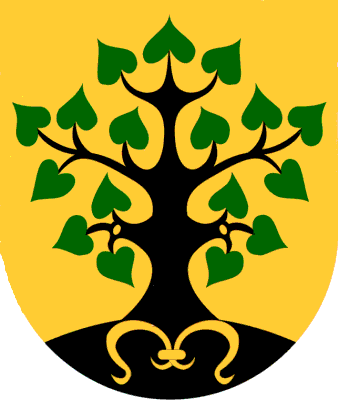 